Peter H. Reynolds - International DOT Day - September 15ish 2018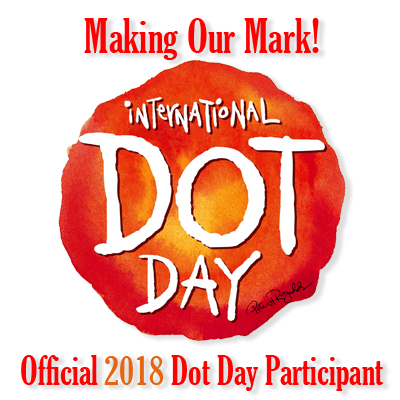 "Stories that matter, stories that move"Blue Bunny Booksore in Deedham, Massachusettes"What wondrous things books can be.  My favorites are ones that move me---to laughter, to tears, to deep thought, and to action" (2009)The Dot (2003) You can view on Tumblebooks (must have Broomfield library card) or DVD  ish (2004)  also now on Tumblebooks Write one title you can find in the Library by any of these Celebridots authors /illustrators.Tom Angleberger ____________________________________________________________________________________Katherine Applegate ________________________________________________________________________________Eric Carle ____________________________________________________________________________________________Sharon Creech ______________________________________________________________________________________Drew Daywalt _______________________________________________________________________________________Kate DiCamillo _______________________________________________________________________________________Lynda Mullaly Hunt _________________________________________________________________________________Jeff Kinney ___________________________________________________________________________________________Jon Klassen __________________________________________________________________________________________Nina Laden __________________________________________________________________________________________Kirby Larson ________________________________________________________________________________________Lois Lowry __________________________________________________________________________________________Wendell Minor ______________________________________________________________________________________Amy Krouse Rosenthal _____________________________________________________________________________Judy Schachner _____________________________________________________________________________________Seymour Simon ____________________________________________________________________________________David Ezra Stein ___________________________________________________________________________________Sarah Weeks ________________________________________________________________________________________Salina Yoon _________________________________________________________________________________________CREATE A DOT ON THE BACK OF YOUR PAPER